	填表前请认真阅读背面的说明Please read the instructions on the other side carefully before filling this form中  国  签  证  申  请  表CHINESE VISA APPLICATION FORM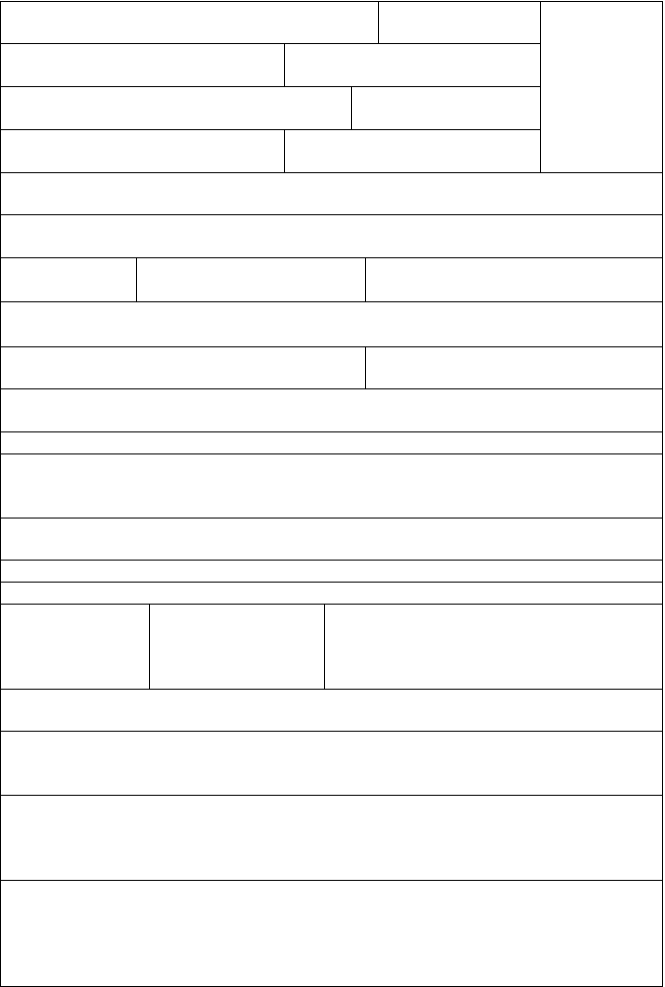 地址/Address:Øregårdsvænget 5, 2900 Hellerup 电话/Tel.: (+45) 3946 0877 / 3946 0895网址/Website: www. chinaembassy. dk办证时间/Office Hours: 09:00- 12:00 MON--FRI. 传真/Fax: (+45) 3946 0878电子邮件/E-mail: consular@chinaembassy.dk	填表前请认真阅读背面的说明Please read the instructions on the other side carefully before filling this formREQUIREMENTS FOR CHINESE VISA□   BASIC REQUIREMENTS FOR AN APPLICANT1.   Original valid passport with at least one blank visa page;2.   One passport-type-photo stuck to the Application Form duly filled out and signed personally.□   EXTRA REQUIREMENTS FOR A BUSINESS VISA:1.A letter of introduction and guarantee from the headquarters ofyour company; AND 2.An invitation letter from competent Chinese Authority or authorized company.□    VISA FEES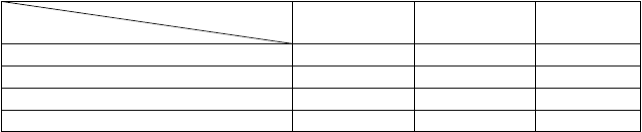 □   FEES FOR SPECIAL SERVICES:1.   Express service is possible if applicant provides acceptable reason. Charges of express service are as follows:A.250 Kr. extra for same-day serviceB. 150 Kr. extra for express service (2-3 days)2.   Ifyou apply by mail, please enclose:A.  A return envelope with your own address and sufficient stamps, so that we can you ’re your visa back to you. Additional50 Kr. per mail for the mail handling service.B.   Express service by mail is not available any longer. Ifyou intend to apply for express or same-day visas please come to the Visa Office of the Embassy.3.   The Embassy shall not be responsible for any possible mishandling of the passport delivered by post or any delivery agent.□   NOTES:1.   People born in China must provide their names in Chinese as column 3 in the form.2.   Please pay fees by cheque or in cash (in Danish Kroner).3.   You are kindly advised to present your visa application to the Embassy 15-60 days prior to your trip.4.   The person holding X, Z, D, and J- 1 visa are requested to apply for the residence permit through the local Chinese public security bureau within thirty days after the date of entry.5.   The applicant shall bear all the consequences if failing to meet the requirements truly and completely.6.   Due to  limited resources, please refrain  from making enquires about the progress of the application unless it is absolutely necessary.7.   You are kindly requested to check the visa issued to you before leaving the Embassy.8.   The “  PICK UP FORM” you get when you present the application is the only proof for visa collection; when lost, only the passport holder himself with proper ID can collect the passport.9.   The  supporting documents will  not  be  returned  once  presented with the  application. If necessary, please make a copy beforehand.地址/Address:Øregårdsvænget 5, 2900 Hellerup 电话/Tel.: (+45) 3946 0877 / 3946 0895网址/Website: www. chinaembassy. dk办证时间/Office Hours: 09:00- 12:00 MON--FRI. 传真/Fax: (+45) 3946 0878电子邮件/E-mail: consular@chinaembassy.dk